No. 36	p. 1483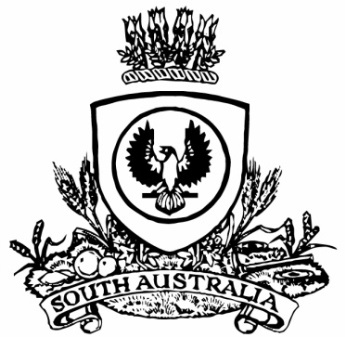 SUPPLEMENTARY GAZETTETHE SOUTH AUSTRALIANGOVERNMENT GAZETTEPublished by AuthorityAdelaide, Tuesday, 25 May 2021State Government InstrumentEssential Services Commission Act 2002Price DeterminationNotice is hereby given that:1.	Pursuant to section 25(1) of the Essential Services Commission Act 2002, the Essential Services Commission has made a price determination, as authorised by section 35 of the Water Industry Act 2012 (Price Determination). The Price Determination:(a)	applies to Robusto Investments Pty Ltd and takes effect on and from the date this notice is published in the Gazette until 30 June 2022(b)	regulates the total revenue which Robusto Investments Pty Ltd can recover from residential customers and Sand & Loam Pty Ltd, from the sale and supply of drinking water retail services, and(c)	specifies:(i)	the maximum nominal prices that Robusto Investments Pty Ltd can charge its residential customers(ii)	the pricing structure that must be adopted by Robusto Investments Pty Ltd in calculating the maximum nominal prices it can charge its residential customers(iii)	the pricing principles that Robusto Investments Pty Ltd must comply with when setting prices for its drinking water retail services, and(iv)	the period from 1 April 2021 to 30 June 2022, being the period over which the Commission will assess Robusto Investments Pty Ltd’s compliance against the revenue and pricing requirements of the Price Determination.2.	Copies of the Price Determination may be inspected or obtained from the Essential Services Commission, Level 1, 151 Pirie Street, Adelaide and are also available at www.escosa.sa.gov.au. 3.	Queries in relation to the Price Determination may be directed to the Essential Services Commission, Level 1, 151 Pirie Street, Adelaide. Telephone (08) 8463 4444, Freecall 1800 633 592 or email escosa@escosa.sa.gov.au. The seal of the Essential Services Commission was affixed to the Price Determination with due authority by a Commissioner of the Essential Services Commission.Dated: 19 May 2021B. RowseChairpersonEssential Services Commission